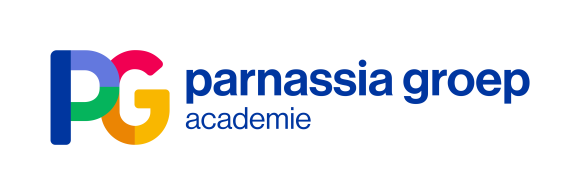 Wetenschappelijk Middagprogramma | Voorjaar 2019Nascholing psychiatrie – regio HaaglandenTijdDinsdag van 15.30 uur tot 17.30 uur LocatieVerpleeghuis Dorestad, Passievruchtstraat 2, Den Haag: Haagse BlufOrganisatieProf. dr. H. Wijbrand Hoek, Prof. dr. Jan Dirk Blom. Dr. Rob Kok, dr. Karin Slotema en Irma Huijbrechts (specialismegroepen)InfoSecretariaat Opleiding Psychiatrie, Edith Gram tel. 088-357 0322E-mail: opleidingpsychiatrie@parnassiagroep.nl AccreditatieWordt aangevraagd bij de Nederlandse Vereniging voor Psychiatrie,  Verpleegkundig Specialistenregister, Kwaliteitsregister verpleegkundigen, de Vereniging voor Verslavingsgeneeskunde en de Federatie Gezondheidszorgpsychologen (cummulatief)08-01-2019Levenslang executief functionerenLevenslang executief functioneren08-01-201915.30 uurOpening door de dagvoorzitter Henk Kruithof, klinisch geriater, opleider en specialismeleider neurocognitieve stoornissen Parnassia Groep08-01-201915.45 uurEen leven lang of deel daarvan problemen met executieve functies08-01-2019Marianne Craenen-Balk, ervaringsdeskundige NAH en depressie, specialismegroep neurocognitieve stoornissen08-01-201916.00 uurDiscussie08-01-201916.10 uurPeter Deman, arts verstandelijk gehandicapten specialismegroep neurobiologische ontwikkelingsstoornissen, expert verstandelijke beperking en psychiatrie 08-01-201916.35 uurDiscussie08-01-201916.45 uurHenk Kruithof, Oud en nieuw: executieve stoornissen bij volwassenen en ouderen, en rol s-GGZ08-01-201917.00 uurAfsluiting en discussie08-01-201917.30 uurEinde15-01-2019Zelfbeschadiging en suïcide door jongerenZelfbeschadiging en suïcide door jongeren15-01-201915.30 uurOpening door de dagvoorzitter   15-01-201915.35 uurZelfbeschadiging en suïcide door jongerenKirsten Hauber, gz-psycholoog, (groeps)psychotherapeut Youz en promovenda Curium-LUMC15-01-201916.20 uurDiscussie15-01-201916.35 uurErvaringsverhaalNicky Verduyn, lid specialismegroep persoonlijkheidsstoornissen en ervaringsdeskundige15-01-201917.20 uurDiscussie15-01-201917.30 uurAfsluiting05-02-2019Neurologie in de psychiatrieNeurologie in de psychiatrie05-02-201915.30 uurOpening door de dagvoorzitter Prof. dr. Jan Dirk Blom05-02-201915.35 uurCasus: Jan Dirk blom05-02-201916.20 uurDiscussie05-02-201916.35 uurKlinische les: Ruud Keunen, neuroloog HAGA ziekenhuis05-02-201917.20 uurDiscussie05-02-201917.30 uurAfsluiting12-02-2019OuderenpsychiatrieOuderenpsychiatrie12-02-201915.30 uurOpening door de dagvoorzitter .12-02-201915.35 uurApathie bij depressieve ouderenDr. Isis Groeneweg-Koolhoven, ouderenpsychiater, specialismeleider Ouderen12-02-201916.20 uurDiscussie12-02-201916.35 uurJeugdtrauma en depressie bij ouderenIlse Wielaard, GZ psycholoog i.o. tot Specialist, GGZ inGeest12-02-201917.20 uurDiscussie12-02-201917.30 uurAfsluiting05-03-2019Het belang van de psyche en psychodynamiek in de psychiatrieHet belang van de psyche en psychodynamiek in de psychiatrie05-03-201915.30 uurOpening door de dagvoorzitter  Prof. dr. Wijbrand Hoek05-03-201915.35 uurHet belang van de psyche en de psychodynamiek in de psychiatrie. Naar aanleiding van het boek: De therapeut & Anna.Dr. Jaap Wijkstra, Tot 2015 werkzaam als psychiater/psychotherapeut en opleider psychiatrie in UMCU. Gepromoveerd op behandeling van psychotische depressie.05-03-201916.20 uurDiscussie05-03-201917.30 uurAfsluiting12-03-2019Het Parnassia-formularium antipsychotica via de Alii-app  (akkoord)Het Parnassia-formularium antipsychotica via de Alii-app  (akkoord)12-03-201915.30 uurOpening door de dagvoorzitter .  12-03-201915.35 uur“Het Parnassia-formularium antipsychotica via de Alii-app” John Enterman, psychiater IBT Haaglanden, lid van Geneesmiddelencommissie12-03-201917.20 uurDiscussie12-03-201917.30 uurAfsluiting09-04-2019De zeven zintuigen (boekpresentatie)De zeven zintuigen (boekpresentatie)09-04-201915.30 uurOpening door de dagvoorzitter Prof. dr. Jan Dirk Blom09-04-201915.40 uurDe zeven zintuigenProf. dr. Iris Sommer, Hoogleraar neurowetenschappen UMCG09-04-201917.20 uurDiscussie09-04-201917.30 uurAfsluitingMei – Juli Invulling volgt